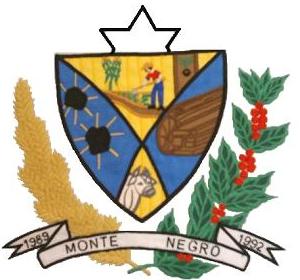                                                                                               ESTADO DE RONDÔNIA       CÂMARA MUNICIPAL DE MONTE NEGRO-RO      PODER LEGISLATIVOATA DA SEGUNDA SESSÃO ORDINÁRIA, DO PRIMEIRO PERÍODO LEGISLATIVO DO TERCEIRO ANO LEGISLATIVO DA SEXTA LEGISLATURA DA CÂMARA MUNICIPAL DE MONTE NEGRO – RO, EM 06-03-2.015 ÀS 09h00min HORAS.Aos Seis dias do mês de Março de dois mil e Quinze as 09h00min horas, na Sala de Sessões, no Prédio da Câmara Municipal de Monte Negro-RO, reuniram-se sobre a presidência do vereador BENEDITO MONTEIRO – PSDB, e contou com a presença dos seguintes vereadores: JOSÉ ANTONIO FRANCISCO DOS SANTOS – PSD, JOEL RODRIGUES MATEUS – PV, TERESA DE JESUS DIOGO PACHECO - PSDB, MARCOS ANTONIO DOS SANTOS - PTB, ÃNGELO EMILIO – PT, MARCIA FAGUNDES - PSDB. MARCIO JOSÉ DE OLIVEIRA – SD. DEIBISSON AMORIM DE MORAIS – PSD. Havendo quórum regimental e invocando a proteção Divina o Presidente declarou aberta a Sessão. Em seguida convidou a vereadora Teresa de Jesus Diogo Pacheco - PSDB para compor a Mesa, passou – se para o PEQUENO EXPEDIENTE, em tema livre com o tempo de 30 minutos distribuído entre a leitura de MATERIAL DE EXPEDIENTE, conforme o regimento interno da casa. I – Indicação Nº. 001/AB/2015, em 05 de Março de 2015, autoria de Marcos Antônio dos Santos (VER/PDT). II - Oficio Nº. 020/Ipremom/2015 ,em 19 de Fevereiro de 2015, autoria de Juliano Sousa Guedes (Diretor Executivo Ipremom). III – Oficio Nº. 068/GAB/PMMN/2015, em 06 de Fevereiro de 2015, autoria de Roselita Cavalcante Gomes (chefe de Gabinete). IV – OFICIO Nº. 080/GAB/2015,em 19 de Fevereiro de 2015,autoria de Roselita Cavalcante Gomes (Chefe de Gabinete). V – Oficio Nº. 085/GAB/ 2015,em 24 de Fevereiro de 2015,autoria de Roselita Cavalcante Gomes (chefe de Gabinete). VI - Oficio Nº. 100/GAB/2015,em 04 de Março de 2015,autoria de Roselita Cavalcante Gomes (Chefe de Gabinete).VII – Oficio Nº.018/GAB/PMMN/2015,em 12 de Janeiro de 2015,autoria de Jair Miotto Junior (Prefeito Municipal). Em seguida passou para votação da ata da Primeira Sessão Ordinária realizada em 20 (vinte) de Fevereiro de 2015, e também ata da Terceira Sessão Extraordinária realizada em 10 (dez) de Fevereiro de 2015, e não havendo oradores inscritos para discussão das atas, passou – se para votação simbólica pela maioria simples de votos, ficando, portanto aprovado as referidas atas por oito (08) votos favoráveis, e nenhum voto contrario. E não havendo mais nada a ser deliberado para o PEQUENO EXPEDIENTE, passou para o GRANDE EXPEDIENTE, com o tempo de 45 minutos, destinados à leitura de material constante a ORDEM DO DIA da presente sessão. I – E Único item - Processo Legislativo Nº. 009/2015, Assunto: Projeto de Lei Nº. 731/2015, em 23 de Fevereiro de 2015, autor Executivo Municipal, DISPOE: Autoriza a inclusão de novo elemento de despesa nas ações do Orçamento Vigente e da outras Providências. Em seguida o vereador Ângelo solicitou que fosse incluído o Projeto de Lei Nº. 731/2015 na Ordem DO Dia, sendo colocado em votação o pedido do vereador, ficou, portanto aprovado por 08 (oito) votos favorável e nenhum voto contrário. Em seguida o vereador José Antônio solicitou que o Projeto fosse votado em única discussão e votação, colocando em votação ficou aprovado por 08 (oito) votos favorável e nenhum voto contrário.  Ordem DO Dia colocou em votação, ficando, portanto aprovado por 07 (sete) votos favorável, 01 (um) voto contrário e nenhum voto ausente. Continuando o Presidente solicitou o Presidente da CFO que indicasse o relator para o Projeto, no qual o vereador Marcos Antônio indicou o vereador Joel Rodrigues Mateus – PV. Em seguida o Presidente suspendeu a Sessão por dez minutos para a Comissão apresentar o parecer. Retornando a abertura da Sessão o Presidente Solicitou o uso da Tribuna sendo o Primeiro e Único Orador Inscrito o MARCOS ANTONIO DOS SANTOS – PTB, cumprimentou os demais nobres vereadores e também o publico presente. Continuando falou também que foi a tribuna em questão de esclarecimento ao Público, o qual não discordava do vereador Marcio, porque às vezes faltava tempo maior para analisar os Projetos, no qual conheciam as necessidades do Município, era favorável, mas que o Executivo tivesse mais transparência nas questões quando se falava em abertura de crédito, sabiam que já existia na ficha, mas precisa do elemento de despesa criado no Orçamento. E não havendo mais oradores inscritos para discussão da matéria do GRANDE EXPEDIENTE, passou – se para a ORDEM DO DIA da presente Sessão, com o tempo de 60 minutos, sendo o I – e Único item - Processo Legislativo Nº. 009/2015, referente ao Projeto de Lei Nº. 731/2015, sendo tramite da matéria única discussão e votação Nominal, Base Legal, Maioria Absoluta de votos, ficando, portanto aprovado o Projeto por oito (08) votos favoráveis, e nenhum voto contrário. E não havendo nada mais a ser deliberado na ORDEM DO DIA Presente Sessão, passou – se para as CONSIDERAÇOES FINAIS da presente sessão com o tempo de 45 minutos distribuídos entre aqueles devidamente escritos, em tema livre com direito a parte dos demais vereadores. Em seguida fez o uso da tribuna sendo o primeiro orador inscrito o vereador DEIBISSON AMORIM DE MORAIS – PSD cumprimentou o Presidente, os demais nobres vereadores e também o publico presente. Continuando parabenizou o Presidente pela a iniciativa e a permissão dos vereadores participarem do Curso ocorrido na ultima semana, e que foi de grande valia para o conhecimento dos vereadores. Em seguida parabenizou as mulheres pelo seu dia, sendo que todos os dias era o dia da mulher, que era mãe, esposa e dona de casa. Deixou registrado também a atual data o falecimento do cunhado, amigo e pai, Altair Miguel mais conhecido como Zacarias, aprendeu muito ao seu lado, esperava no decorrer da vida colocar em pratica tudo que ensinou, e agradeceu. Em seguida fez o uso da tribuna sendo o segundo orador inscrito a vereadora TERESA DE JESUS DIOGO PACHECO – PSDB, cumprimentou o Presidente, os demais nobres vereadores e também o publico presente. Continuando falou também que durante a semana tiveram uma pequena reunião com a Secretaria de Saúde, onde chamou atenção dos colegas vereadores que o PSF ainda não tinha iniciado no Município, no qual era um Programa muito fiscalizado pelo Governo Federal, sendo que os Municípios vizinhos desde Janeiro trabalhando em pleno vapor, já o nosso Município não deu se quer o primeiro passo, um programa que tirava o tumulto do hospital  favorecendo o homem do campo não sendo preciso deslocar até a cidade. Continuando solicitou dos Nobres colegas uma visita na garagem das ambulâncias, onde esteve de plantão e presenciou as ambulâncias todas rebaixadas, onde a ambulância do Samu fazendo percursos em momentos que não podiam, no qual o Samu veio ao Município para socorrer emergências, podendo correr riscos de perde- lás. Em parte o vereador José Antônio falou pelo que entendeu as ambulâncias estavam impossibilitadas de trafegarem, más pelo que soube através de terceiros o Município não tem mais o diretor de transporte das ambulâncias, talvez pudesse ser por esse fato a dificuldade que estava no momento, casos que realmente era preocupante. Retomando o discurso a vereadora Teresa disse que o Município tinha um Conselho Municipal de Saúde que era muito atuante, no qual entre eles tinha um motorista de ambulância que muito cauteloso, mas pediu a colaboração dos colegas em prol da situação. Disse também a ambulância adquirida pela usina provavelmente até na quarta – feira chegava no município, em seguida falou um pouco sobre o Projeto, onde concordava com o vereador Marcão que o Projeto precisava chegar com mais tempo na Casa de Leis, as vezes pequeno descuido pagava um preço muito grande, a qual solicitou que o Executivo ficasse atento sobre a situação. Em seguida fez o uso da tribuna sendo o terceiro orador inscrito o vereador MARCOS ANTÔNIO DOS SANTOS - PTB cumprimentou o Presidente, os demais nobres vereadores, e também o publico presente. Continuando colocou a burocracia que o Município tinha de fazer previsões e arrumar as coisas, onde gerava transtorno e acabavam os vereadores levando as cacetadas sem dever, mas enriquecendo o discurso da vereadora Teresa em questão das ambulâncias falou um pouco da obra, onde o Município estava praticamente quase quinze dias sem maquinas, sabendo que uma maquina estava há mais de um mês em Ariquemes só para fazer a revisão, tudo isso pela burocracia que tinha dentro da Prefeitura em fazer empenhos e liberação para que fossem pagos corretamente, o qual teve informação que essa burocracia estava na CPL no desempenho de montar os processos, onde estava gerando todo o transtorno, se parasse a obra parava todo o Município, porque a obra era responsável por quase tudo no Município, no qual pediu aos Nobres Pares a sentarem com o Prefeito solicitando a tramitação dos Processos com mais rapidez, não causando mais problemas. Em parte a vereadora Teresa falou desde o inicio do mandato sempre batendo na mesma tecla, estava faltando planejamento. Retomando o discurso o vereador Marcão pediu aos nobres colegas mais agilidades na questão. Em seguida fez o uso da tribuna sendo o quarto orador inscrito o vereador MARCIO JOSÉ DE OLIVEIRA – SD agradeceu a Deus, o presidente, os demais pares e também o publico presente. Continuando parabenizou o dia Internacional da Mulher, mas entendo o porquê do dia, por que comemorava a conquista da mulher no espaço Publico e também a conquista dos direitos, falou ainda era uma grande vitória e antecipadamente parabenizou e disse que a mulher tinha cada vez mais ocupar o espaço público e lutar pelos direitos, porque querendo ou não em nosso País ainda era discriminada. Em parte o vereador Deibisson disse todos os homens eram sabedores que todos os dias era o dia da Mulher, sendo dona de casa e mãe, sinônimo de bravura, força, enfim tem a parte fundamental na vida do homem. Em parte o vereador José Antônio também parabenizou as mulheres e disse que estatisticamente no Brasil ainda ganham na media de trinta por cento a menos em relação aos homens fazendo a mesma função, sendo no máximo dez por cento das mulheres conseguem chegar a um cargo de chefia de empresas tendo homens no mesmo grupo, infelizmente ainda era um ponto a ser  revisto pela sociedade. Retomando o discurso o vereador Marcio falou também uma das questões que sempre cobrava na tribuna o termo de cooperação, em relação às Agroindústrias do Município de Monte Negro, onde ficou de confirmar com Assessora do Deputado Alex Redano uma audiência com o Prefeito Lourival, Secretario de Agricultura de Monte Negro e também o Secretario de Agricultura de Ariquemes, provavelmente será na segunda – feira, onde gostaria da presença dos Nobres Pares para juntos discutirem melhor o que era interessante para o Município e diante mão abordar outros assuntos como a questão da saúde que ainda havia um espaço entre os dois Municípios. Falou também a questão de manutenção quando se falava maquinas e ambulâncias, o qual solicitou do Presidente marcar uma reunião com o Executivo, onde o qual mesmo disse queria estar mais próximo da Casa de Leis, junto ao Legislativo para saber quais as dificuldades e saber por que não estavam acontecendo, às vezes dez cabeças pensando juntos e juntamente com o Secretario encontrassem solução para os problemas eram coisas burocráticas que às vezes atrapalhavam o desenvolvimento do Município. Em parte o Presidente Benedito Monteiro       falou concordava plenamente com o vereador Marcio, mas não sabia onde estava deixando a desejar, se era o Prefeito, vereador, o Secretário, ou a equipe técnica do Prefeito, porque as vezes os vereadores cobravam e  as vezes o Prefeito não era sabedor, porque a melhor forma dos  vereadores  cobrarem era  através de oficio. Retomando o discurso o vereador Marcio disse que as vezes o Prefeito não tinha conhecimento de tudo, mas se fazia necessário  a Casa enquanto recebia os reclames da população informar o Prefeito, achava que a Casa precisava estar em sincronia com o Executivo, falou em nome de todos os Pares que ninguém ia se impor para sanar as dificuldades do Municipio,mas precisava de diálogos, porque não tinha como defender o Município se não soubesse o que estava acontecendo, no qual precisa colocar a equipe em sincronia,Secretarios,Prefeito e Vereadores. Em parte o vereador Joel disse da suspenção do Processo Licitatório da Manutenção da iluminação Publica, onde sempre o loteamento Verde Vida fica de fora, até para justificar que os vereadores olhassem o mapa onde realmente tinha que ser atendido. Retomando o discurso o vereador Marcio parabenizou o vereador Joel pela atitude de querer saber realmente o que estava acontecendo, inclusive recebeu reclamações da população dizendo que os vereadores tinham vetado a iluminação publica. Parabenizou mais uma vez o vereador Joel pela preocupação de estar incluindo toda a população de Monte Negro em questão da iluminação publica. E não havendo mais oradores inscritos para as CONSIDERAÇOES FINAIS da presente sessão, o senhor Presidente declarou encerrada a sessão, convocando os senhores vereadores e o publico presente para próxima Sessão Ordinária a ser realizada no dia 20 de Março de 2015, às 09h00min e solicitou a mim 1º secretário que lavrasse o presente Ata a qual após lida e se aprovada, seguirá assinada por mim e demais membros da Mesa Diretora.                                                                                Sala de sessões, 06 de Março de 2015.____________________                                                          ________________________     Benedito Monteiro                                                                                     José A.Francisco Santos                       Presidente/CMMN                                                                                        1º.Secret./CMMN ·.	       _____________________                                                         ________________________                Joel Rodrigues Mateus                                                               Hélio F. dos SantosVice Pres./CMMN                                                                           2º. Secret./CMMN.